Конкурсы на День материКонкурс «Имя мамы». Суть его заключается в том, что ребенок называет полное имя своей мамы, разбивает его на буквы и на каждую букву придумывает лестную характеристику в адрес родительницы. Например, Ирина — искрящаяся, романтичная, изумительная, неповторимая, ангельски-прекрасная.Конкурс «Блиц-опрос». Суть конкурса заключается в том, что мама и ее ребенок должны одновременно отвечать на задаваемые ведущим вопросы. Ответы они вслух не произносят, а пишут на бумажках. В итоге победит тот дуэт, у которого по окончании конкурса будет больше всего совпадений в ответах. Вопросы могут быть следующими:Где  родилась мама?За какой партой и на каком ряду сидит ваш сын/дочь?Как долго длится самая большая перемена в нашей школе?Кем работает мама?Любимое блюдо вашего сына/дочери?Любимое блюдо твоей мамы?Какое произведение мы сейчас проходим по литературе?Как вы понимаете, вопросник должен быть составлен так, чтобы проверить знания мамы и ребенка друг о друге.3.  Конкурс « А знает ли мама своего ребенка вне дома?»Суть конкурса в том, чтобы каждая мама рассказала о своем ребенке как можно больше информации. Но только про то, когда ее ребенок вне дома. а) какое расписание уроков у него в пятницу;б) где он любит гулять с друзьями и так далее. А ребенок должен подтвердить или опровергнуть слова своей мамы. сколько детей в вашей группе и так далее.

4. конкурс «Мега пуговка». Для конкурса нужно приготовить большую пуговицу, например, диаметром 40 см. Для каждой команды подготавливается набор: пуговица, иголка, нитка, ножницы и кусок ткани. Каждой команде выдается этот набор. По сигналу ведущего участники начинают пришивать пуговку. Но вся сложность в том, что пришить пуговицу нужно лишь однажды вставив нитку в иголку и не менее 10 стежками. Сами понимаете, что нитка в данном случае получается очень длинной и приходится быть аккуратнее. Побеждает та команда, которая быстрее пришьет пуговицу, выполнив все условия.
5.конкурс на знание песен о маме. Побеждает та команда, которая больше всех споет песен о маме.
Сценка «Помощник».            Римма и Данил.(7кл)Мальчик Дима усердно подметает пол, напевая «в траве сидел кузнечик». В дверь входит одетая мама, в руках сумки, во рту- ключ. Смотрит на сына круглыми глазами, испугано роняя ключи, спрашивает:Мама: Дима, что случилось?Дима: Ничего!М.- Как ничего? А почему ты подметаешь пол?Д.- А потому что он был грязный.М.- Дима, я умоляю тебя, скажи, что случилось? Последний раз ты подметал пол, когда тебе поставили двойку за поведение, а предпоследний, когда хотели оставить на второй год.-Ты и пыль вытер?Д.- Вытер!М.- Сам!Д.- Сам!М.- Дима, ну скажи, что случилось? Говори, что ты натворил?Д.- Да говорю же ничего! Просто было грязно, и я убрал.М.-(подозрительно) А постель свою, почему убрал?Дима.- Просто так. Убрал и всё.М.- (завязывает голову полотенцем и садится на стул) Дима, правду!!! За что меня вызывают к директору школы?Д.- Да не бойся, мама! Всё хорошо. Я и уроки сделал, и пообедал, посуду помыл, и зубы почистил.М.- Сам?Д.- Сам.Мама падает в обморок.Д.- (испуганно) Мамочка! Что с тобой? Сейчас я тебе водички принесу.(наливает воды)Д.- День помощи родителям, день помощи родителям!!! Вот полюбуйтесь! ( показывает на маму) Надо было сразу сказать, что это только на один день. М.- (заинтересованно поднимает голову) А завтра всё будет по старому?Д. По-старому, по-старому! Не беспокойся мамочка.(Мама опять падает в обморок)            День матери. Сценарий «Моя мама самая-самая...»Оформление зала, кабинета: плакат с изображением женщины с ребенком на руках, стенд «Моя мама самая-самая...» (рисунки детей, мини-сочинения, фотографии родителей), выставка работ родителей.Ход мероприятияДевочка. Что для птиц, скажите, надо?   Вова НМальчик. Солнце, небо, зелень сада.       Надя ЧДевочка. А для моря?Мальчик. Берега.Девочка. А для лыж?Мальчик. Для лыж - снега.Девочка.Ну, а мне, скажу я прямо, -Чтоб была со мною...Вместе. Мама!(Звучит песня « мама» )Ведущий 1 (Саша А). Мама, мамочка... Сколько тепла таит это магическое слово, которым называют самого дорогого, близкого, единственного человека. Материнская любовь греет нас до старости. Мама учит нас быть мудрыми, дает советы, заботится о нас, оберегает нас. На дворе ноябрь, а мы говорим о маме. Обычно мы поздравляем мам восьмого марта. Почему же мы заговорили о них сегодня? Ведущий 2. (Лиджик Б) Во время войны, в 1944 г., когда страна уже знала, что скоро победа, был учрежден орден «Мать-героиня». Первого ноября он был вручен жительнице Подмосковья Анне Алексахиной. В 1997 г. президент принял Указ об учреждении Дня матери, который решили отмечать в последнее воскресенье ноября.Чтец 1.Есть в природе знак святой и вещий,Ярко обозначенный в веках!Самая прекрасная из женщин –Женщина с ребенком на руках!Чтец 2.От любой напасти заклиная,Ей-то уж добра не занимать.Нет, не Богоматерь, а земная,Гордая возвышенная мать.Чтец 3.Свет любви издревле ей завещан,Так вот и стоит она в веках,Самая прекрасная из женщин –Женщина с ребенком на руках!Чтец 4.Все на свете метится следами,Сколько бы ни вышагал путей,Яблоня украшена плодами,Женщина - судьбой своих детей.Чтец 5.Пусть ей вечно солнце рукоплещет,Так она и будет жить в веках,Самая прекрасная из женщин –Женщина с ребенком на руках!Чтец 6.С Днем матери,С праздником осенним, женщины России,Поздравляем вас!Чтец 7.Женщины прославлены трудомЗа прилавком, в офисах, больницах.И достаток этим вносят в дом,Продолжая в нем трудиться.Чтец 8.Наши женщины - в журнале,Их найдете вы везде:В магазине и в танцзале,В министерстве и в суде.Чтец 9.В строгом платье или пестром –От души мы их благодарим.Всем своим любимым мамам, сестрам,Вновь и вновь спасибо говорим!Чтец 10.И медсестрам, что даютОт гриппа порошки,И поварам, что нам пекутК обеду пирожки.Чтец 11.Наши женщины с мужчинами рядомСозидают богатство страны,И работой, и ласковым взглядомПомогают мужчинам они.Чтец 12.Мир для нас защищать готоваСмелым сердцем любая мать!И ее оружие - слово –У нее никому не отнять.Чтец 13.Женщинам нашим - мамам, самым любимым,Самым хорошим, самым родным,Самым милым, неотразимым,Самым красивым и молодым...Все. Наш сердечный привет!Ведущая. Мы рады видеть вас на нашем празднике.(Звучит песня «мамина улыбка»Чтец 14.Самое первое в жизни слово,Самое важное, пусть и короткое, - мама.Кто тебя песней баюкал в зыбке?Мама! Нежная мама!Кто научил тебя первым шагам?Мама! Счастливая мама!Когда ты нечаянно больно ушибся,Кто твои слезы платком вытирал?Мама! Добрая мама!Главное надо о мамах сказать,Сказать лишь двумя словами:Родину мы называем «мать»,А маму нежно - «мама».Ведущий 2. Уважаемые мамы! Ваши дети написали о вас прекрасные сочинения. Сейчас мы зачитаем несколько отрывков из них.(Чтение отрывков сочинений.)Ведущая. Дорогие женщины, сейчас прозвучат задорные частушки.(Мальчики исполняют частушки.)Частушки про мамуГаля вымыла полы,Катя помогала,Только жалко, мама сноваВсе перемывала.Папа мне решил задачу,В математике помог.Мы потом решали с мамойТо, что он решить не смог.Подгорели суп и каша,Соль насыпали в компот.Как пришла с работы мама,Было много ей хлопот.Наша мама на работеТрудится, старается,Ну, а папа безработныйДома убирается.Чтобы мама удивилась,Мы готовили обед.Почему-то даже кошка,Убежала от котлет.Рисовал картину Вася,Он художник, спору нет.Но зачем он нос раскрасилВ красный, желтый, синий цвет?Вова пол натер до блеска,Приготовил винегрет.Ищет мама, что же делать:Никакой работы нет.На кухне веник я нашел,И квартиру им подмел.И осталось от негоТри соломинки всего.Мы вам спели, как сумели,Мы ведь только дети,Только знайте - наши мамы –Лучшие на свете.Мы частушки петь кончаемИ сегодня обещаемСлушать вас всегда во всем,Утром, вечером и днем.Чтец 15.Без сна ночей твоих прошло немало,Забот, тревог - не перечесть!Земной поклон тебе, родная мама,За то, что ты на свете есть.За доброту, заботу, золотые руки,За материнский твой совет.Тебе желаем все мы дружно: -Живи, родная, много лет!Ведущая.Праздник наш уже кончается.Что же нам еще сказать?Разрешите на прощаниеВсем здоровья пожелать!(Звучит песня «Солнечный круг» (муз. А. Островского, сл. Л. Ошанина). Праздник заканчивается чаепитием.)Дополнительный материалСтихи про мамуМамаУтро начинается,           Дима БМама просыпается,И улыбкой маминойУтро наполняется.Теплыми ладонямиМама вас согреет,Добрыми словамиГрусть-печаль развеет.Почему так частоВредность в нас брыкается?«Не хочу, не буду!»Это называется.Мы ведь знаем, мамочка,          Денис МТы всегда права.И «прости, пожалуйста»Вновь звучат слова.Как на небе солнышко,Как в саду листва,Как вода живая,Мама нам важна!Маме                                                  Амуля НДорогая нежная мамуля,Много в тебе ласки и добра.Вновь и вновь в тебе я открываюЗвуки теплые, как струны серебра.Милая, души в тебе не чаюИ скучаю сильно день и ночь.Я к тебе во сне не прилетаю,Маленькая любящая дочь?Автор: Р. ЮсуповаПростое слово                                                       Н.АлтанаНа свете добрых слов живет немало.Но всех добрее и нежней одно:Из двух слогов простое слово «мама».И нету слов роднее, чем оно!Концертные номера:1.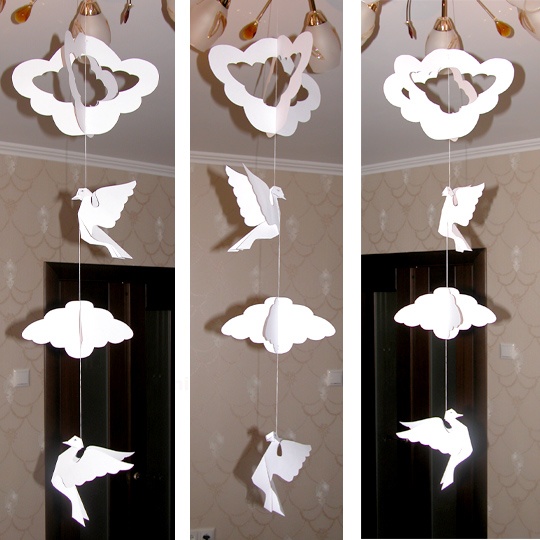                                                                                                Подготовила и провела                                                                                               учитель начальных классов                                                                                              Цандыкова Таисия Ивановна.2014г